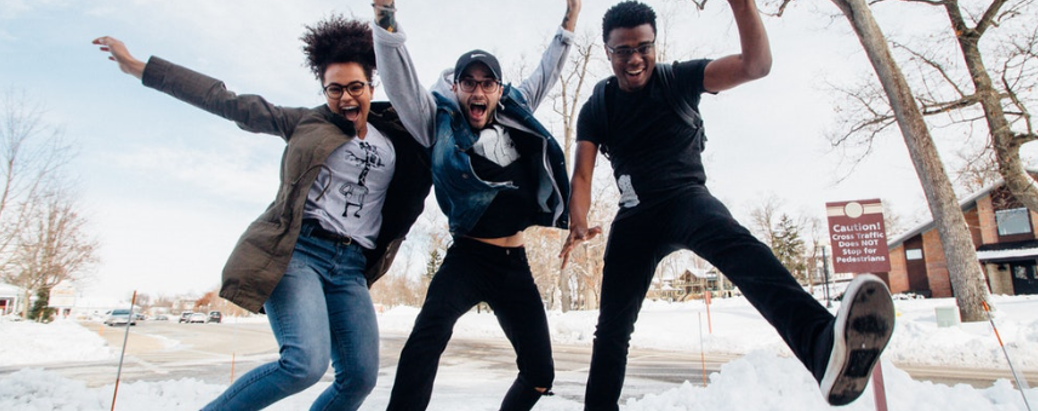 BesteAllereerst dank jullie wel dat jullie als werkgever een bijdrage willen leveren aan deze middag. De middag staat in het teken van samenwerken, optimaliseren van de arbeidstoeleiding van jongeren in een kwetsbare positie en kennismaken met Virtual Reality.Locatie en tijdstipWe verwachten u op 24 september tussen 15:10 – 15:15 bij Tausch, Nobelweg 1 in Schijndel. Op de agenda staat dat we om 15:25 starten met ronde tafel gesprekken. Deze duren circa een uur. Wanneer u het leuk vindt, blijf dan rustig zitten om kennis te maken met hoe we VR gaan inzetten binnen onderwijs. Het programma eindigt uiterlijk om 17:30 uur.Wie zijn er?Aanwezig die dag zijn de directeuren en stage coördinatoren van het Voortgezet Speciaal Onderwijs, Praktijk Onderwijs, KW1C en ROC de Leijgraaf (entreeopleiding) en de projectleider van de programmalijn Meters Maken op Leren(d) Werken. Deze programmalijn houdt zich bezig met het ontwikkelen van leerlijnen bij werkgevers zodat samen met werkgevers nieuwe mensen opgeleid worden en medewerkers een praktijkverklaring ontvangen.  Wat gaan we doen?Middels een ronde tafel gesprek kan onderwijs kennis maken met werkgevers en tips/adviezen krijgen over hoe jongeren voor te bereiden op een baan, wat zijn do’s en dont’s en wat kan onderwijs betekenen voor werkgevers in de toeleiding van jongeren naar werk. Er zitten per tafel maximaal 10 personen aan tafel waarmee het gesprek gevoerd wordt. Daarnaast zullen er per tafel enkele inspiratievragen liggen en is er begeleiding van aanwezig. Dit kan Renço, Arie, Mariska, Liesbeth of Ruby zijn.Mochten er nog vragen zijn, laat het ons dan weten. We zien jullie de 24e september!Hartelijke groet,Mariska van den Berg (WSD), Arie Derks (Fioretti College) & Ruby de Jong (namens het VSO, 06-50525169)